                       ZARZĄDZENIE Nr 39 / 2022Burmistrza Gminy i Miasta Węgliniec
z dnia 22.04.2022 r.w sprawie określenia procedury dofinansowania
zabiegów sterylizacji zwierząt w Gminie Węgliniec
w ramach “Programu opieki nad zwierzętami bezdomnymi oraz zapobiegania
bezdomności zwierząt na terenie Gminy Węgliniec w 2022 roku”Na podstawie art. 30 ust. l ustawy z dnia 8 marca 1990 r. o samorządzie gminnym
(Dz.U. z 2022 r., poz. 559), art. Ha ust. 3a ustawy z dnia 21 sierpnia 1997 r. o ochronie
zwierząt (Dz.U. z 2022 r., poz. 572) oraz § 20 ust. 2 pkt b Regulaminu Organizacyjnego
Urzędu Gminy i Miasta w Węglińcu, Burmistrz Gminy i Miasta Węglinieczarządzam, co następuje:§ 1-Gmina Węgliniec w ramach “Programu opieki nad zwierzętami bezdomnymi oraz
zapobiegania bezdomności zwierząt na terenie Gminy Węgliniec w 2022 roku” na
realizację zadania polegającego na sterylizacji zwierząt w Gminie Węgliniec,
przeznacza kwotę 4 950,00 zł, w tym kwotę:2 700,00 zł na sterylizację kotek (tj. 30 zabiegów);2 250,00 zł na sterylizację suk (tj. 15 zabiegów).Zabieg sterylizacji zwierząt będzie przeprowadzał lek. wet. Tadeusz Kiersnowski
w Gabinecie Weterynaryjnym przy ul. Kochanowskiego 20 w Węglińcu.Gmina Węgliniec pokrywa koszty sterylizacji zwierząt w wysokości:sterylizacja kotki - 90,00 zł;sterylizacja suki - 150,00 zł,
natomiast pozostałe koszty pokrywa właściciel zwierzęcia.Ceny zabiegów i wysokość dofinansowania zostały określone w załączniku nr 1 do
niniejszego zarządzenia.Warunkiem przeprowadzenia zabiegu sterylizacji zwierzęcia jest wypełnienie wniosku
o przyznanie dofinansowania, stanowiącego załącznik nr 2 do niniejszego zarządzenia.Wnioski będą przyjmowane w Urzędzie Gminy i Miasta w Węglińcu przy
ul. Sikorskiego 3 (pokój nr 6) w okresie od dnia 09.05.2022 do dnia 30.11.2022 r.
lub do wyczerpania środków przeznaczonych na realizację zadania.O przyznaniu dofinansowania decyduje kolejność złożonych wniosków.Potwierdzenie wykonania zabiegu sterylizacji stanowi wypełnione przez lekarza
weterynarii oraz właściciela zwierzęcia zaświadczenie stanowiące załącznik nr 3 do
niniejszego zarządzenia.W sytuacji, gdy lekarz weterynarii wykonujący zabieg sterylizacji uzna, iż zwierzę nie
może zostać poddane zabiegowi ze względu na wiek lub ze względów medycznych,
wówczas to zwierzę zostanie wykluczone z zadania.W obrębie jednego gospodarstwa domowego, właściciel kilku zwierząt domowych
(psów lub kotów) może raz w roku kalendarzowym ubiegać się o przyznanie
dofinansowania na rzecz tylko jednego zabiegu sterylizacji, maksymalnie dla jednego
zwierzęcia (kota lub psa)§2-1. Wykonanie zarządzenia powierzam Kierownikowi Wydziału Infrastruktury
Komunalnej, Ochrony Środowiska i Gospodarki Nieruchomościami.Sporządziła: Magdalena NowakowskaCeny zabiegów i wysokość dofinansowania przedstawiają się następująco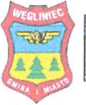 Urząd Gminy i Miasta w Węglińcuul. Sikorskiego 359-940 WęgliniecWNIOSEKo przyznanie dofinansowania zabiegu sterylizacji kota/psa* w ramach „Programu opieki nad zwierzętami
bezdomnymi oraz zapobiegania bezdomności zwierząt na terenie Gminy Węgliniec w 2022 roku”DANE WNIOSKODAWCYImię i nazwisko	Numer telefonu: 	Adres	e-mail:	
- Adres zamieszkania:Ulica: 	Numer	domu:	Numer	lokalu	Kod pocztowy:	Miejscowość:		INFORMACJE O POSIADANYM ZWIERZĘCIUGatunek zwierzęcia: pies (suka) / kot (kotka)*Rasa:	 Wiek	Miejsce przebywania zwierzęcia	Oświadczam, że pies/kot*, którego zamierzam poddać zabiegowi sterylizacji przebywa na terenie Gminy Węgliniec oraz że
jestem właścicielem tego zwierzęcia domowego (właściciel to osoba będąca mieszkańcem Gminy, będąca faktycznym
opiekunem psa lub kota przebywającego wraz z człowiekiem w jego domu lub innym odpowiednim pomieszczeniu,
a wykonanie zabiegu sterylizacji nie jest związane z ewentualnie prowadzoną przez niego działalnością gospodarczą).Wyrażam wolę wykonania zabiegu przez lekarza weterynarii oraz zgodę na warunki współfinansowania zabiegu przez Gminę
Węgliniec.Zobowiązuję się do opłacenia lekarzowi weterynarii pozostałych kosztów w/w zabiegu.Zobowiązuję się do szczególnej opieki nad zwierzęciem w okresie po zabiegowym.Wyrażam zgodę na przetwarzanie moich danych osobowych zawartych we wniosku dla potrzeb wynikających z realizacji
"Programu opieki nad zwierzętami bezdomnymi oraz zapobiegania bezdomności zwierząt na terenie Gminy Węgliniec
w 2022 r ", zgodnie z przepisami Rozporządzenia Parlamentu Europejskiego i Rady (UE) 2016/679 z dnia 27 kwietnia 2016 r.
w sprawie ochrony osób fizycznych w związku z przetwarzaniem danych osobowych i w sprawie swobodnego przepływu
takich danych oraz uchylenia dyrektywy 95/46/WE (ogólne rozporządzenie o ochronie danych „RODO”),Załączniki (obowiązkowe)1. W przypadku psa (suki) kserokopia aktualnego zaświadczenia o szczepieniu przeciwko wściekliźnie/podpis wnioskodawcy/*niepotrzebne skreślićSPOSÓB ROZPATRZENIA WNIOSKU	/wypełnia urząd/KLAUZULA INFORMACYJNA DOTYCZĄCA PRZETWARZANIU DANYCH OSOBOWYCHZgodnie 2 przepisami Rozporządzenia Parlamentu Europejskiego i Rady (UE) 2016/679 z dnia 27 kwietnia 2016 r. w sprawie
ochrony osób fizycznych w związku z przetwarzaniem danych osobowych i w sprawie swobodnego przepływu takich danych oraz
uchylenia dyrektywy 95/46/WE (ogólne rozporządzenie o ochronie danych „RODO”), Urząd Gminy i Miasta w Węglińcu informuje
o zasadach przetwarzania Pani/Pana danych osobowych oraz o przysługujących Pani/Panu prawach z tym związanych.Administratorem Pani/Pana danych osobowych przetwarzanych w Urzędzie Gminy i Miasta w Węglińcu jest: Burmistrz
Gminy i Miasta Węgliniec ul. Sikorskiego 3, 59-940 Węgliniec.Administrator wyznaczył Inspektora Ochrony Danych, z którym może Pani/Pan skontaktować się poprzez e-mail.
iod.wegliniec@grupaformat.plZ inspektorem ochrony danych można kontaktować się we wszystkich sprawach dotyczących przetwarzania danych
osobowych oraz korzystania z praw związanych z przetwarzaniem danych.Administrator danych osobowych - Burmistrz Gminy i Miasta Węgliniec - przetwarza Pani/Pana dane osobowe na podstawie
obowiązujących przepisów prawa, zawartych umów oraz na podstawie udzielonej zgody.Pani/Pana dane osobowe przetwarzane są w celu/celach:wykonywania zadań związanych z przyznaniem dofinansowania w celu przeprowadzenia zabiegu sterylizacji kota(kotki)/psa
(suki) w ramach „Programu opieki nad zwierzętami bezdomnymi oraz zapobiegania bezdomności zwierząt na terenie Gminy
Węgliniec w 2022 roku”, który stanowi załącznik do uchwały nr 823/XLVll/22 Rady Miejskiej Węglińca z dnia 31 marca 2022 r.
Podstawę do realizacja sterylizacji w Gminie Węgliniec odbywa się zgodnie z art. 1 la. ust 3a ustawy z dnia 21 sierpnia 1997 roku
o ochronie zwierząt z dnia (Dz.U. z 2022, poz. 572).wypełnienia obowiązków prawnych ciążących na Urzędzie Gminy i Miasta w Węglińcu;realizacji umów zawartych z kontrahentami Gminy Węgliniec,w pozostałych przypadkach Pani/Pana dane osobowe przetwarzane są wyłącznie na podstawie wcześniej udzielonej zgody
w zakresie i celu określonym w treści zgody.W związku z przetwarzaniem danych odbiorcami Pani/Pana danych osobowych mogą być:organy władzy publicznej oraz podmioty wykonujące zadania publiczne lub działające na zlecenie organów władzy publicznej, w
zakresie i w celach, które wynikają z przepisów powszechnie obowiązującego prawa;inne podmioty, które na podstawie stosownych umów podpisanych z Gminą Węgliniec przetwarzają dane osobowe dla których
Administratorem jest Burmistrz Gminy i Miasta Węgliniec.Posiada Pani/Pan prawo do żądania od administratora dostępu do danych osobowych które Pani/Pana dotyczą, ich
sprostowania, usunięcia lub ograniczenia przetwarzania, prawo do wniesienia sprzeciwu wobec przetwarzania, a także prawo
do przenoszenia danych zgodnie z przepisami RozporządzeniaW przypadku gdy przetwarzanie danych osobowych odbywa się na podstawie zgody osoby na przetwarzanie danych
osobowych (art. 6 ust. 1 lit a RODO), przysługuje Pani/Panu prawo do cofnięcia tej zgody w dowolnym momencie. Cofnięcie
to nie ma wpływu na zgodność przetwarzania, którego dokonano na podstawie zgody przed jej cofnięciem, z obowiązującym
prawem. 9. W przypadku powzięcia informacji o niezgodnym z prawem przetwarzaniu w Urzędzie Gminy i Miasta w
Węglińcu Pani/Pana danych osobowych, przysługuje Pani/Panu prawo wniesienia skargi do organu nadzorczego właściwego
w sprawach ochrony danych osobowych.W sytuacji, gdy przetwarzanie danych osobowych odbywa się na podstawie zgody osoby, której dane dotyczą, podanie przez
Panią/Pana danych osobowych Administratorowi ma charakter dobrowolny.Podanie przez Panią/Pana danych osobowych jest obowiązkowe, w sytuacji gdy przesłankę przetwarzania danych osobowych
stanowi przepis prawa lub zawarta między stronami umowa.Administrator nie planuje dalej przetwarzać danych osobowych w celu innym niż cel, w którym dane osobowe zostały
zebrane.Administrator nie zamierza przekazywać Pani/Pana danych osobowych odbiorcy w państwie trzecim lub organizacji
międzynarodowej.Zaświadczenie
o wykonaniu zabiegu sterylizacji/wypełnia lekarz weterynarii/Potwierdzam wykonanie zabiegu sterylizacji kotki/suczki(dane właściciela)w dniu(data, podpis i pieczątka lekarza weterynarii)*niepotrzebne skreślićZaświadczenie
o wykonaniu zabiegu sterylizacji/wypełnia właściciel zwierzęcia/Potwierdzam wykonanie zabiegu sterylizacji kotki/suczki* u mojego zwierzęcia przezlekarza wet. Tadeusza Kiersnowskiego w dniu(data, podpis właściciela zwierzęcia)*niepotrzebne skreślićL.p.Nazwa zabieguCena zabieguWysokość
dofinansowania1.Sterylizacja kotki180 zł90 zł2.Sterylizacja sukiCena zależna od wagi
zwierzęcia:do 10 kg-300 złod 11 do 30 kg-350 złod 31 do 50 kg - 400 złpowyżej 50 kg - 450 zł150 zł